ЗаключениеКонтрольно-счётной палаты Дубровского районана отчет об исполнении бюджета Сергеевского сельского поселения Дубровского муниципального района Брянской областиза 1 квартал 2022 годаДубровка 20221. Общие положения.Заключение Контрольно-счётной палаты Дубровского района на отчет об исполнении бюджета муниципального образования  за 1 квартал 2022 года, подготовлено в соответствии со статьей 264.2 Бюджетного кодекса Российской Федерации, Положением о Контрольно-счётной палате Дубровского района, Стандартом внешнего муниципального финансового контроля 102 «Проведение оперативного контроля за ходом исполнения  решений о бюджете муниципального образования «Дубровский район» на текущий финансовый год и плановый период», пунктом 1.2.3 Плана работ Контрольно-счётной палаты Дубровского района на 2022 год.  Заключение Контрольно-счетной палаты оформлено по результатам оперативного анализа и контроля за организацией исполнения бюджета в 2022 году, отчетности об исполнении бюджета за 1 квартал 2022 года.           Показатели бюджета на 2022 год первоначально утверждены решением Сергеевского сельского Совета народных депутатов от «23» декабря 2021 года № 86 «О бюджете Сергеевского сельского поселения Дубровского муниципального района Брянской области на 2022 год и на плановый период 2023 и 2024 годов», по доходам в объеме 1482,1 тыс. рублей, по расходам – 1482,1 тыс. рублей, сбалансированным. В течение отчетного периода в решение 1 раз вносились изменения (№ 88 от «31» января 2022г.)  объем  дефицита изменялся  1 раз. С учетом изменений бюджет на 2022 год утвержден по доходам в объеме 1482,1  тыс. рублей, по расходам в объеме 1482,3 тыс. рублей, дефицит бюджета  утвержден в сумме 0,2 тыс. рублей.2. Анализ исполнения доходов бюджета.          Доходная часть бюджета за 1 квартал 2022 года исполнена в сумме 253,6 тыс. рублей, или  17,1% к утвержденным годовым назначениям. По сравнению  с соответствующим периодом прошлого года, доходы  снизились на 11,5 тыс. рублей. В структуре доходов бюджета удельный вес собственных доходов составил 26,5%, что выше  соответствующего периода прошлого года на 15,2 процентного пункта. Налоговые и неналоговые доходы бюджета в сравнении с отчетным периодом прошлого года увеличились  в 2,3 раза или на 37,4 тыс. рублей, объем безвозмездных поступлений  уменьшился  на 20,8%, или на 48,8 тыс. рублей. На долю безвозмездных поступлений приходится  73,5 процента. Сведения о поступлении доходов за 1 квартал  2022 года приведены в таблице  (тыс. руб.)                           Налоговые доходыНа долю налоговых доходов в структуре собственных доходов бюджета приходится 100,0  процентов. В абсолютном выражении поступления в бюджет составили 67,3 тыс. рублей или 5,7 % годовых плановых назначений. Основным налогом, которым сформирована доходная часть бюджета за 1 квартал 2022 года, является  земельный налог. На его долю приходится 99,1% поступивших налоговых доходов.Налог на доходы физических лиц поступил в бюджет в сумме 0,6 тыс. рублей, годовые плановые назначения исполнены на 12,0%, доля в собственных доходах составляет 0,9%. Налог на имущество физических лиц  поступил в бюджет в сумме 0,0 тыс. рублей,  или 0,0% годовых плановых назначений. Доля налога в собственных доходах составляет 0,0%. Объем поступления земельного налога составил 66,7 тыс. рублей, или 5,7% годовых плановых назначений. Доля налога в собственных доходах составляет 99,1%. Единый сельскохозяйственный налог  поступил в бюджет в сумме 0,0 тыс. рублей, или 0,0% годовых плановых назначений. Доля налога в собственных доходах составляет 0,0%. Доля налога в собственных доходов составляет 0,0%. Неналоговые доходыНа долю неналоговых доходов в структуре собственных доходов бюджета приходится 0,0  процента.  В абсолютном выражении поступления в бюджет составили 0,0 тыс. рублей или 0,0 % годовых плановых назначений. Наибольший удельный вес по группе неналоговых доходов занимают: Доходы, получаемые в виде арендной платы за земельные участки – составил 0,0 тыс. рублей, или 0,0% годовых плановых назначений. Доля налога в собственных доходах составляет 0,0%. Доходы от продажи земельных участков расположенных в границах поселений составили 0,0 тыс. рублей, или 0,0% годовых плановых назначений. Доля в собственных доходах составляет 0,0%. Доходы от сдачи в аренду имущества муниципальной собственности составили 0,0 тыс. рублей.Прочие неналоговые доходы  - 0,0 тыс. рублей.   Безвозмездные поступления За 1 квартал 2022 года  кассовое исполнение безвозмездных поступлений составило 186,3 тыс. рублей, или 60,1% утвержденных годовых назначений. По сравнению с аналогичным периодом 2021 года, общий объем безвозмездных поступлений снизился   на 20,8 процента, или на 48,8 тыс. рублей.Объем полученных дотаций составляет 162,5 тыс. рублей, или 81,2% от  годового плана.Дотации на поддержку мер по обеспечению сбалансированности бюджетов за отчетный период исполнены в сумме 150,0 тыс. рублей, что составило 100,0%  от  годового плана. К аналогичному уровню 2021 года снижение составило 17,1% или 31,0 тыс. рублей.Субвенции за отчетный период исполнены в сумме 23,8 тыс. рублей, что составило 25,0% от  годового плана. Субсидии исполнены в сумме 0,0 тыс. рублей.Кассовое исполнение  межбюджетных трансфертов  сложилось в сумме  0,0  тыс. рублей, что составляет 0,0% годовых плановых назначений и 0,0%  к уровню поступлений за 1 квартал 2021 года.Анализ исполнения расходов бюджета.Расходная часть бюджета за  1 квартал 2022 года исполнена в сумме 247,5 тыс. рублей, или  16,7% к утвержденным годовым назначениям.  По сравнению  с аналогичным уровнем прошлого года, расходы снизились на 29,8 тыс. рублей. Исполнение расходов бюджета за 1 квартал 2022 года  составило 247,5 тыс. рублей, что соответствует 16,7% уточненной бюджетной росписи. К уровню расходов аналогичного периода прошлого года, расходы в абсолютном значении уменьшились на 29,8 тыс. рублей, или на 10,8 процента.3.1 Анализ исполнения расходов по разделам и подразделам бюджетной классификации расходов бюджетовИсполнение расходов бюджета за 1 квартал 2022 года осуществлялось по 3 разделам бюджетной классификации. Наибольший удельный вес в общем объеме расходов составили расходы по разделу:- 01 «Общегосударственные вопросы», с удельным весом в общем объеме расходов 90,9 процентов.Сведения о расходах за  1 квартал  2022 года представлены в  таблице.                                                                                                                                                                                                                                                                                                                                    (тыс. руб.)Анализ исполнения расходов бюджета по разделам классификации расходов в отчетном периоде показал следующее.По разделу 01 «Общегосударственные вопросы: расходы за 1 квартал 2022 года  исполнены в сумме 215,6 тыс. рублей, или 17,4% к утвержденной бюджетной росписи. Доля расходов по разделу в общей структуре расходов бюджета составила 87,1 процентов. По разделу 02 «Национальная оборона»: расходы бюджета за  1 квартал 2022  года сложились в сумме 17,5 тыс. рублей, или 18,4% к объему расходов, предусмотренных уточненной бюджетной росписью на год. Доля расходов по разделу в общей структуре расходов бюджета составила 7,1 %. Структура раздела представлена одним подразделом - 02 03 «Мобилизационная и вневойсковая подготовка».По разделу 03 «Национальная безопасность и правоохранительная деятельность»  расходы бюджета за  1 квартал 2022  года сложились в сумме 0,0 тыс. рублей, или 0,0% к объему расходов, предусмотренных уточненной бюджетной росписью на год.По разделу 04 «Национальная экономика» (аналогично-при наличии расходов) По подразделу 04 06 «Водное хозяйство» кассовое исполнение расходов составило 0,0 тыс. рублей, или 0,0% раздела.По подразделу 04 09 «Дорожное хозяйство» кассовое исполнение расходов составило 0,0 тыс. рублей, или 0,0% раздела. По подразделу 04 12 «Другие вопросы в области национальной экономике» кассовое исполнение расходов составило 0,0 тыс. рублей, или 0,0% раздела.По разделу 05 Жилищно-коммунальное хозяйство» расходы составили 14,4 тыс. рублей, или 5,8% раздела.По подразделу 05 01 «Жилищное хозяйство» кассовое исполнение расходов составило 0,0 тыс. рублей, или 0,0% раздела.По подразделу 05 02 «Коммунальное хозяйство» кассовое исполнение расходов составило 0,0 тыс. рублей, или 0,0% разделаПо разделу 05 03 «Благоустройство» расходы составили 14,4 тыс. рублей, или 5,8% раздела.По разделу 07 «Образование» кассовое исполнение расходов составило 0,0 тыс. рублей.По разделу 08 «Культура, кинематография» кассовое исполнение расходов составило 0,0 тыс. рублей.В общем объеме бюджета доля расходов по разделу составила 1,0 процента. Структура раздела представлена одним подразделом – 08 01 «Культура».Реализация муниципальной программыМуниципальная программа «Реализация отдельных полномочий Сергеевского сельского поселения Дубровского муниципального района Брянской области» на 2022 год и на плановый период 2023 и 2024 годов утверждена постановлением Сергеевской сельской администрации «28» декабря 2021 года № 36 с  объемом финансирования на 2022 год в сумме  1479,1 тыс. рублей, в том числе 1384,0 тыс. рублей - средства местного бюджета, 95,1 тыс. рублей - средства областного бюджета. В течение отчетного периода в постановление 1  раз вносились изменения («31» января 2022 года № 2/1). С учетом изменений общий объем на 2022 год утвержден в сумме 1479,3 тыс. рублей, в том числе 1384,2 тыс. рублей- средства местного бюджета, 95,1 тыс. рублей- средства областного бюджета.За 1 квартал 2022 года расходы бюджета по муниципальной программе  исполнены в сумме 247,5 тыс. рублей, что составляет 16,7 % утвержденных плановых  назначений.Непрограммная деятельность представлена резервным фондом в сумме 3,0 тыс. руб.  Расходы в  отчетном периоде не производились.Дефицит (профицит) бюджета и источники внутреннегофинансирования дефицита бюджета          Первоначально бюджет на 2022 год по доходам и расходам  утвержден сбалансированным, В  отчетном периоде внесены  изменения, дефицит бюджета утвержден в сумме 0,2 тыс. рублей. В состав источников внутреннего финансирования дефицита  бюджета включены остатки средств на счетах по учету средств бюджетаВыводыПредставленная к внешней проверке отчетность об исполнении бюджета, по составу соответствует требованиям, установленным Инструкцией о порядке составления и представления годовой, квартальной и месячной отчетности об исполнении бюджетов бюджетной системы Российской Федерации, утвержденной приказом Минфина России от 28.12.2010 № 191н. Предложения         Направить заключение Контрольно-счетной палаты  Дубровского района  на отчет об исполнении бюджета Сергеевского сельского поселения Дубровского муниципального района Брянской области за 1 квартал 2022 года Главе муниципального образования.Председатель 				                          	 Контрольно-счётной палатыДубровского района                                                                  О.В. РомакинаПоказательИсполнено1 кв. 2021г.Уточнено2022г.Исполнено1 кв. 2022г.% исполнения%исполнения2022/2021123456Доходы бюджета всего, в т.ч265,11482,1253,617,195,7Налоговые и неналоговые доходы, в т.ч.29,91172,067,35,72,3 разаНалоговые доходы, в т.ч.29,9357,067,35,72,25 разаНалог на доходы физических лиц0,75,00,612,085,7Единый сельскохозяйственный налог00000Налог на имущество физических лиц0,127000Земельный налог29,1325,066,720,52,29 разаНеналоговые доходы, в т.ч.0,0815,00,000Доходы от сдачи в аренду имущества0,00,00,000Доходы, получаемые в виде арендной плата за земельные участки0,00,00,000Доходы от продажи земельных участков, находящихся в собственности  сельских,  (городских) поселений0,0815,00,000Доходы от реализации имущества, находящегося в оперативном управлении учреждений0,00,00,000Прочие неналоговые поступления0,00,00,000Безвозмездные поступления, в т.ч.235,1310,1186,360,079,2Дотации212,2200,0162,581,276,6Субсидии0,00,00,000Субвенции22,995,123,825,0103,9Межбюджетные трансферты0,015,0000Наименование разделовклассификациирасходовРЗИсполнено1 кв. 2021г.Уточнено2022г.Исполнено1 кв. 2022г.% исполнения%исполнения2022/20211234567Общегосударственные вопросы01252,21236,5215,617,485,5Национальная оборона0216,095,117,518,4109,4Национальная безопасность и правоохранительная деятельность030,01,50,000Национальнаяэкономика040,00,00,000Жилищно-коммунальноехозяйство059,1132,214,410,9158,2Образование070,02,00,000Культура, кинематография080,015,00,000Социальная политика100,00,00,000Физическая культура и спорт110,00,00,000Всего:277,31482,3247,516,789,2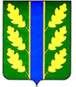 